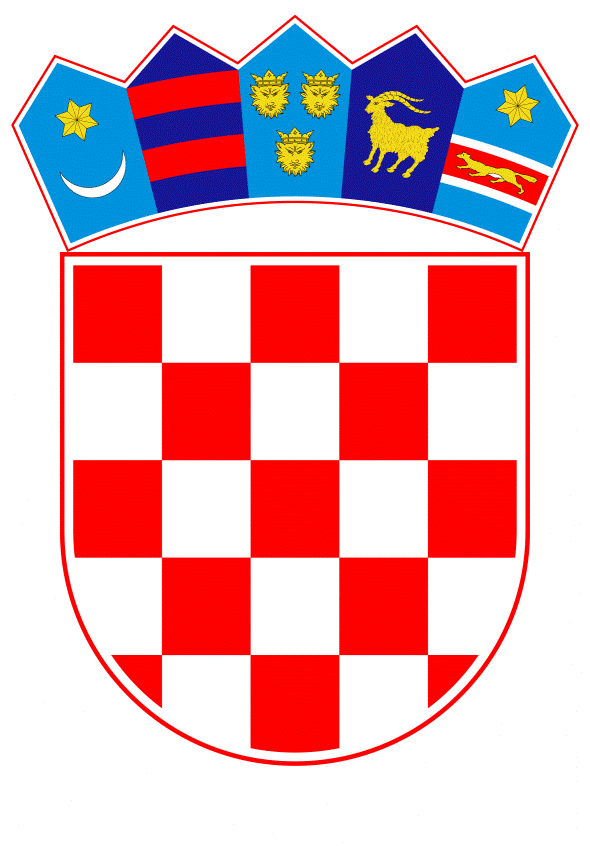 VLADA REPUBLIKE HRVATSKEZagreb,  17. ožujka 2022.______________________________________________________________________________________________________________________________________________________________________________________________________________________________Banski dvori | Trg Sv. Marka 2  | 10000 Zagreb | tel. 01 4569 222 | vlada.gov.hrPRIJEDLOGNa temelju člankom 159.a stavak 3. Zakona o plovidbi i lukama unutarnjih voda („Narodne novine“ broj: 109/07, 132/07, 51A/13, 152/14 i 118/18), a u svezi s člankom 372.  Zakona o plovidbi i lukama unutarnjih voda („Narodne novine“ broj: 144/21), Vlada Republike Hrvatske je na sjednici održanoj ___________ godine, donijela O D L U K Uo otvaranju i razvrstavanju pristaništa za plovila Ministarstva unutarnjih poslova u Jasenovcu, kao pristanište za potrebe tijela državne uprave oznake P-3  I.Otvara se i razvrstava pristanište za plovila Ministarstva unutarnjih poslova u Jasenovcu, kao pristanište za potrebe tijela državne uprave oznake P-3    II.Pristanište za potrebe priveza plovila Ministarstva unutarnjih poslova na rijeci Savi iz točke I. ove Odluke smješteno je na lijevoj obali rijeke Save u rkm 514,750 - lokacija Jasenovac i nalazi se na katastarskim česticama 3859/2, 3860/3 i 3863/3 katastarske općine Jasenovac. U kopnenom dijelu uređen je pristup od postojeće pristupne prometnice do pristaništa te izgrađena obaloutvrda na koju je spojen pristupni most (podest) i informacijska ploča s osnovnim podacima o pristaništu. Na vodnom dijelu nalazi se pristupni most koji je privezan na plutajući objekt javne namjene (pristan) duljine 11,75 m i širine 5,10 m oznake P–3.III.Pristanišno područje Pristaništa iz točke I. ove Odluke određeno je koordinatnim točkama kako slijedi:IV.Protiv Odluke ne može se izjaviti žalba, već se može pokrenuti upravni spor tužbom Upravom sudu u Zagrebu u roku od 30 dana od dana dostave ove Odluke. V.Ova Odluka stupa na snagu danom donošenja.Klasa: Urbroj: Zagreb,   PREDSJEDNIKmr. sc. Andrej PlenkovićOBRAZLOŽENJEMinistarstvo unutarnjih poslova (u daljnjem tekstu: MUP), kao investitor i naručitelj izgradnje pristaništa za potrebe tijela državne uprave Jasenovcu uputio je Ministarstvu mora, prometa i infrastrukture zahtjev za otvaranje i razvrstaj pristaništa, KLASA: NK-030-01/17-09/110, URBROJ: 511-01-189-20-30 od 14. siječnja 2020. godine, te dopune dokumentacije sa pojašnjenjima i obrazloženjima: KLASA: NK-030-01/17-09/110, URBROJ: 511-01-189-20-32 od 26. svibnja 2020. godine; KLASA: NK-030-01/17-09/110, URBROJ: 511-01-189-20-34 od 22. ožujka 2021. godine; KLASA: 404-03/17-01/1, URBROJ: 511-01-171-21-127 od 09. travnja 2021. godine i KLASA: 404-03/17-01/1, URBROJ: 511-01-171-21-128 od 20. prosinca 2021. godine.  U prilog traženju, utvrđeno je da su za zahvat u prostoru: Pristaništa tijela državne uprave za potrebe patrolnih čamaca na rijeci Savi – lokacija Jasenovac, na osnovu odluka o prijenosu nadležnosti Ministarstva prostornog uređenja, graditeljstva i državne imovine, izdani sljedeći akti za gradnju:                       Lokacijska dozvola, KLASA: UP/I-350-05/15-01/000035, URBROJ: 2176/01-09-04-16-0011 od 07. travnja 2016. godine, od Upravnog odjela za prostorno uređenje, graditeljstvo i zaštitu okoliša Sisačko-moslavačke županije, Ispostava Hrvatska Kostajnica; Građevinska dozvola, KLASA: UP/I-361-03/17-01/000018, URBROJ: 2176/01-09-1/2-17-0011, od 19. srpnja 2017. godine, od Upravnog odjela za prostorno uređenje, graditeljstvo i zaštitu okoliša Sisačko-moslavačke županije, Ispostave Novska; Uporabna dozvola, KLASA: UP/I-361-05/18-01/000016, URBROJ: 2176/01-09-1/2-18-0011, od Upravnog odjela za prostorno uređenje, graditeljstvo i zaštitu okoliša Sisačko-moslavačke županije, Ispostave Novska.    Odlukom Ministarstva mora, prometa i infrastrukture (KLASA: 011-04/21-04/1, URBROJ: 530-05-1-1-21-1) od 10. veljače 2021. godine, imenovani su članovi Povjerenstva za otvaranje i razvrstaj luka i pristaništa unutarnjih voda u 2021. godini (u daljnjem tekstu: Povjerenstvo), čija je dužnost, u postupku otvaranja i razvrstavanja, pregledom utvrditi udovoljava li pristanište, u pogledu opremljenosti i sigurnosti, uvjetima propisanim odredbama pozitivnih pravnih propisa. Tijekom provođenja postupka izvršen je uvid u spis i svu relevantnu dokumentaciju od strane imenovanog Povjerenstva, te je utvrđeno kako je za pristanište za potrebe tijela državne uprave oznake (u daljnjem tekstu: Pristanište), izrađena kompletna dokumentacija sukladno važećim pravnim propisima Republike Hrvatske (Idejni projekt, Glavni projekt i sva ostala pripadajuća dokumentacija) te su ishođene sve potrebne dozvole i ispunjeni svi posebni uvjeti javnopravnih tijela. Povjerenstvo je 11. studenog 2021. godine obavilo obilazak lokacije Pristaništa te je održalo sastanak i konstatiralo kako stanje na predmetnom pristaništu sa plutajućim objektom P-3 na lokaciji Jasenovac odgovara u potpunosti dostavljenoj dokumentaciji i ista je u potpunosti u skladu s propisima koji reguliraju otvaranje pristaništa. Iz raspoloživih dokumenata (dokaza), kao i neposrednim pregledom Pristaništa za plovila MUP-a u Jasenovcu, utvrđeno je kako izgrađeno Pristanište u potpunosti odgovara dostavljenoj dokumentaciji, odnosno kako su ispunjeni uvjeti koje moraju imati pristaništa tijela državne uprave propisani člankom 7. stavkom 1. Uredbe o pristaništima unutarnjih voda („Narodne novine“ broj: 134/2008): pristane čija veličina odgovara vrsti plovila, uređaje i opremu za siguran privez plovila,informacijsku ploču s osnovnim podacima o pristaništu,objekte sigurnosti plovidbe postavljene u skladu s planom obilježavanja,uređene i osvijetljene prilaze, opremu i obučeno osoblje za zaštitu od požara.    Nadalje, člankom 8. Uredbe o tehničko-tehnološkim uvjetima za luke i uvjetima sigurnosti plovidbe u lukama i pristaništima unutarnjih voda („Narodne novine“, broj 32/2009) razvrstavaju se prema značaju lučkom sustavu na pristaništa od državnog značaja. Pristaništa od državnog značaja ukoliko je lučka infrastruktura na području pristaništa u vlasništvu Republike Hrvatske, odnosno ukoliko Republika Hrvatska ima nad lučkom infrastrukturom pravo građenja.        Temeljem članka 11. stavak 3. Uredbe o tehničko-tehnološkim uvjetima za luke i uvjetima sigurnosti plovidbe u lukama i pristaništima unutarnjih voda („Narodne novine“, broj 32/2009) Pristanište se razvrstava prema namjeni kao pristanište tijela državne uprave.         Sukladno članku 157., članku 159. stavka 1. točke 1. i članku 159 a. stavcima 1. i 3. Zakona o plovidbi i lukama unutarnjih voda („Narodne novine“ broj, 109/2007, 132/2007, 51A/2013, 152/2014 i 118/2018), a u svezi s člankom 372. Zakona o plovidbi i lukama unutarnjih voda („NN“ br. 144/21), te članku 3. stavak 2. Uredbe o pristaništima unutarnjih voda („Narodne novine“, broj 134/2008) i članku 8. Uredbe o tehničko-tehnološkim uvjetima za luke i uvjetima sigurnosti plovidbe u lukama i pristaništima unutarnjih voda („Narodne novine“, broj 32/2009) odlučeno je o predmetnom zahtjevu i iskazano kao što glasi u izreci ove Odluke.Predlagatelj:Ministarstvo mora, prometa i infrastrukturePredmet:Prijedlog odluke o otvaranju i razvrstavanju pristaništa za plovila Ministarstva unutarnjih poslova u Jasenovcu, kao pristaništa za potrebe tijela državne uprave oznake P-3Katastarska općina JasenovacKatastarska općina JasenovacKatastarska općina JasenovacBroj točkeEN1.533 116.715 015 218.352.533 145.505 015 222.383.533 142.585 015 228.334.533 155.355 015 231.325.533 171.285 015 204.386.533 136.245 015 185.31